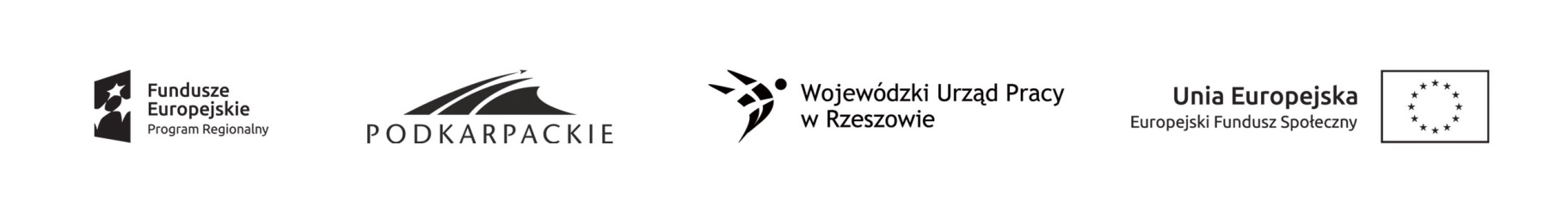 Załącznik 3.3 do SIWZ Pieczęć WykonawcyZOBOWIĄZANIE PODMIOTUdo oddania do dyspozycji Wykonawcy niezbędnych zasobów na potrzeby realizacji zamówieniaW imieniu: ……………………………………………………………………………………………………………..(pełna nazwa/firma, adres, NIP/PESEL, KRS/CEiDG podmiotu na zasobach którego polega Wykonawca)zobowiązuję się do oddania swoich zasobów………………………………………………………………………………………..………………………………………………………………………………………..(określenie zasobu - wiedza i doświadczenie , potencjał kadrowy, potencjał ekonomiczno-finansowy)do dyspozycji Wykonawcy:………………………………………………………………………..(nazwa Wykonawcy)przy wykonywaniu zamówienia pod nazwą:"Przebudowa budynku Specjalnego Ośrodka Szkolno – Wychowawczego w Ropczycach"Równocześnie oświadczam:1)	udostępniam Wykonawcy ww. zasoby, w następującym zakresie: …………………………………………………………………………………………………………………………………………………………………………………………………………………………………………..2)	sposób wykorzystania udostępnionych przeze mnie zasobów będzie następujący: ………………………………………………………………………………………………………..3)	zakres i okres mojego udziału przy wykonywaniu zamówienia będzie następujący:………………………………………………………………………………………………………4)	będę realizował niżej wymienione roboty budowlane , których dotyczą udostępniane zasoby odnoszące się do warunków udziału, na których polega Wykonawca:                ………………………………….…………………….. dnia …………….. 2018 r.	..........................................................................(podpis Podmiotu/ osoby upoważnionej do reprezentacji Podmiotu)